§2023.  Rules and regulationsThe department shall prescribe and publish rules and regulations for medical laboratories. These rules and regulations shall relate to:  [PL 1993, c. 600, Pt. B, §8 (AMD).]1.  Qualifications of directors and technical personnel.  The qualifications of directors and technical personnel of medical laboratories;[PL 1987, c. 211, §6 (AMD).]2.  Location and construction of laboratory.  The location and construction of the laboratory, including plumbing, heating, lighting, ventilation, electrical services and similar conditions which shall insure the conduct and operation of the laboratory in a manner which will protect the public health;[PL 1975, c. 218 (RPR).]3.  Sanitary conditions.  All sanitary conditions within the laboratory and its surroundings, including water supply, sewage, the handling of specimens and general hygiene which shall ensure the protection of the public health;[PL 1989, c. 72, §3 (AMD).]4.  Equipment.  Equipment essential in the opinion of the department to proper conduct and operation of a medical laboratory; and[PL 1993, c. 600, Pt. B, §9 (AMD).]5.  Standards of performance.  Standards of performance essential to the achievement of accurate, reliable results and the protection of public health, including standards for maternal serum alpha-fetoprotein testing, covering, at a minimum, volume of testing, population-based reference data, adjustment for variables affecting interpretation of results, confirmatory analyses, reports, review and follow-up and procedures to ensure that patients and physicians are provided adequate and reliable follow-up testing and counseling services and that the department is provided with data on test results and pregnancy outcomes.[PL 1989, c. 72, §4 (NEW).]SECTION HISTORYPL 1967, c. 380 (NEW). PL 1975, c. 218 (RPR). PL 1987, c. 211, §6 (AMD). PL 1989, c. 72, §§3,4 (AMD). PL 1993, c. 600, §§B8,9 (AMD). The State of Maine claims a copyright in its codified statutes. If you intend to republish this material, we require that you include the following disclaimer in your publication:All copyrights and other rights to statutory text are reserved by the State of Maine. The text included in this publication reflects changes made through the First Regular and First Special Session of the 131st Maine Legislature and is current through November 1, 2023
                    . The text is subject to change without notice. It is a version that has not been officially certified by the Secretary of State. Refer to the Maine Revised Statutes Annotated and supplements for certified text.
                The Office of the Revisor of Statutes also requests that you send us one copy of any statutory publication you may produce. Our goal is not to restrict publishing activity, but to keep track of who is publishing what, to identify any needless duplication and to preserve the State's copyright rights.PLEASE NOTE: The Revisor's Office cannot perform research for or provide legal advice or interpretation of Maine law to the public. If you need legal assistance, please contact a qualified attorney.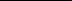 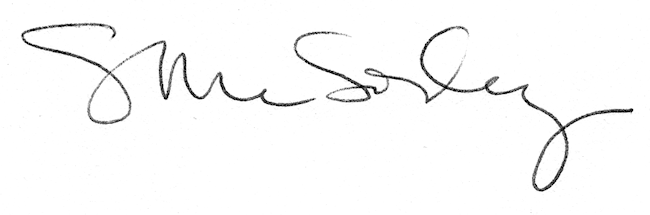 